Protokoll föräldramöte P2015:Datum och tid: 2021-10-31, 10.00-11.15Närvarande ledare: Anna Wolter och Pierre MostofiRobert Alexandersson och Rickard Pedersen (Höll i träningen) Lagregler:Närvarande föräldrar fick en utskrift samt genomgång av lagreglerna för P2015 laget (se bilaga 1). Föräldrar uppmuntras att gå igenom reglerna med sina barn och ledarna kommer även att ta upp dessa vid kommande träningstillfällen. Framöver kommer ledarna vid undantagsfall tillämpa en timeout ifall ett barn har stora svårigheter att fokusera på träningen eller följa instruktioner från ledarna. Detta gäller även ifall ett barn uppvisar ett olämpligt beteende mot en lagkamrat. Timeout innebär att barnet får avbryta träningen och gå av spelplanen och i stället vara med på nästkommande träning.  Aktiva föräldrar: Föräldrar uppmuntras att engagera sig i träningen genom att samla bollar, plocka fram och undan redskapsmaterial. Vissa övningar behöver stöttning och hjälp från fler vuxna utöver ledarna och i dessa fall kommer ledarna att be föräldrarna om hjälp. Vid cuper och sammandrag får föräldrarna gärna vara med och heja och stötta på barnen. Det är dock viktigt att ledarna ger instruktioner till barnen för annars kan det bli svårt för barnen att fokusera på spelet. Lagföräldrar: En lagförälder hjälper till att koordinera aktiviteter såsom försäljning av lotter och kakor. Vid tillfällen då Bergum IF arrangerar ett sammandrag behöver kiosken bemannas och föräldrar behöver hjälpa till med att anvisa parkeringsplats osv. Som lagförälder förväntas det inte att man ska genomföra dessa aktiviteter på egen hand utan snarare att man tar ett koordineringsansvar och fördelar arbetsuppgifter till alla föräldrar. Uppdraget varar under en eller två säsonger och ansvaret går därefter över till två nya föräldrar såvida inte sittande föräldrar vill förlänga uppdraget. Armin och Viggos föräldrar anmälde sig som lagföräldrar.   Cuper och sammandrag:För yngre barn spelas inget seriespel. Göteborgs fotbollsförbund i samarbete med fotbollsföreningar arrangerar sammandrag som fotbollslagen har möjlighet att delta i. Ett sammandrag är en ”mini-cup” under en dag, där man spelar ca 3 matcher/lag. Man räknar varken vinster eller mål under dessa matcher utan det går helt enkelt ut på att ha roligt, lära sig regler och få möta andra lag. En cup arrangeras av en fotbollsförening och alla lag har möjlighet att anmäla sig. Då det har funnits olika restriktioner pga Covid-19 har antalet sammandrag och cuper varit väldigt begränsat. Till varje sammandrag eller cup anmäler ledarna 3 lag med ca 6 spelare per lag. Det innebär att totalt 18 barn har möjlighet att vara med och vid det tillfällen då det finns fler antal anmälda barn kommer de barn med högst närvaro under träningen att få företräde. Nya spelare i laget behöver vara med på 5 fotbollsträningar innan de får möjlighet att vara med. Bergum I/F betalar ett förbestämt antal cuper och sammandrag per säsong (utifrån en budget laget får) och ifall lagen i föreningen vill delta i fler cuper behöver anmälningsavgiften betalas av laget själva ifrån respektive lagkassa. P2015 laget är anmälda till Nolcupen 27/11-21 samt Luciacupen 12/12-21. I Nolcupen kommer barnen att spela mot P2014 lag och det kan vara lämpligt att föräldrarna förbereder barnen på det.  Än så länge har enbart ett lag fått plats i Luciacupen men tre lag är anmäla och resterande två står på reservlistan. Vi hoppas att vi kan skicka 3 lag.  Inomhusträning:Vecka 45 (start 14/11) kommer barnen att börja spela inomhus i Lärjehallen, i närheten av Lärjeskolan. Observera att ny träningstid är 10.30-12.00. Det är viktigt att föräldrar och barn kommer i tid till träningen då dörren till träningshallen är låst. Budget – finansiering – Lagkassa:Varje lag i Bergum har en lagkassa som man får ta av för att täcka lagaktiviteter eller betala för deltagande i cuper utöver det som föreningen står för respektive år. Vi har ännu inte byggt upp en kassa för P15 och efter Nolcupen är budgeten för cupdeltagande förbrukad. Vi behöver därmed få in pengar i kassan för att finansiera kommande aktiviteter. Pengar till lagkassan får vi genom försäljning, sponsorer, bakning till kiosken vid hemma matcher etc. Vi ser över att starta en kakförsäljning i början av nästa år.Bergum I/F arrangerar försäljning av Bingolotto Julkalendrar under november och december månad. Alla barn behöver sälja minst 5 lotter á 100 kronor styck och hälften av intäkten går tillbaka till föreningen, varav ¼ (25kr) av varje såld kalender går direkt till lagkassan. Mer information och utdelning av kalendrar kommer att ske ifrån nästkommande träning.Gemensamma aktiviteterDet finns en ambition att genomföra en aktivitet per säsong utanför ordinarie träningstider för att knyta samman laget. Detta kan vara aktivitet som bowling, fotbollsgolf, grillning med lekar etc. Utrustning barnen:Barnen är försäkrade genom Bergum I/F. Alla barn ska ha på sig benskydd samt fotbollsskor (utomhusträning). Det finns möjlighet att köpa kläder med Bergums logotype samt tryckt namn via Klubbshopen. Bergum I/F har även ett samarbete med Intersport där medlemmar får rabatterade priser. Medlemsavgift + Aktivitetsavgift:Bergum I/F fakturerar medlemsavgiften till föreningen en gång per år. Utöver det faktureras en aktivitetsavgift inför varje säsong. Under ett år får man 3 fakturor totalt och det är viktigt att dessa betalas i tid. Övrigt: Under mötet diskuterades antalet träningstillfällen. Det finns ett intresse att utöka till två träningstillfällen per vecka och vi kommer att se över detta inför kommande vårsäsong då utomhusträningen börjar. All kommunikation sker tills vidare genom laget.se men det finns intresse att använda andra plattformar såsom Whatsapp för att kunna skicka ut snabb information som exempelvis samåkning till träningar. Ledarna för P2015 kommer att kika vidare på olika alternativ. Sponsorer. Det finns möjlighet för företag att sponsra Bergums IF och då också rikta sponsringen till ett specifikt lag. Det innebär att om ni föräldrar har kontakter som kan tänka sig att sponsra P15 är det självklart välkommet. Ta då kontakt med en av ledarna för diskussion.Bilaga 1Lagregler Bergums IF P15När en ledare eller lagkamrat pratar eller visar en övning lyssnar vi, håller i bollar, och tittar på den som talarVi är 1 lag. Vi hejar på varandra när vi är på matcher, vi spelar alla tillsammans och med alla.Vi spelar tufft men schysst När vi är på träning/match har vi fokus på att spela fotboll Vi kommer direkt vid samling (början av träningen och efter vattenpaus)Vi börjar och avslutar träningen tillsammansVi är schyssta mot varandra och har roligt tillsammans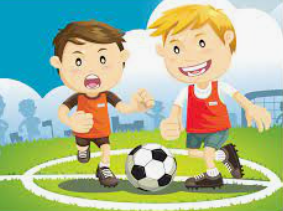 